Photo cardLook at the photo and make any notes you wish on paper.You will then answer questions about the photo and about topics related to Technology in everyday life. 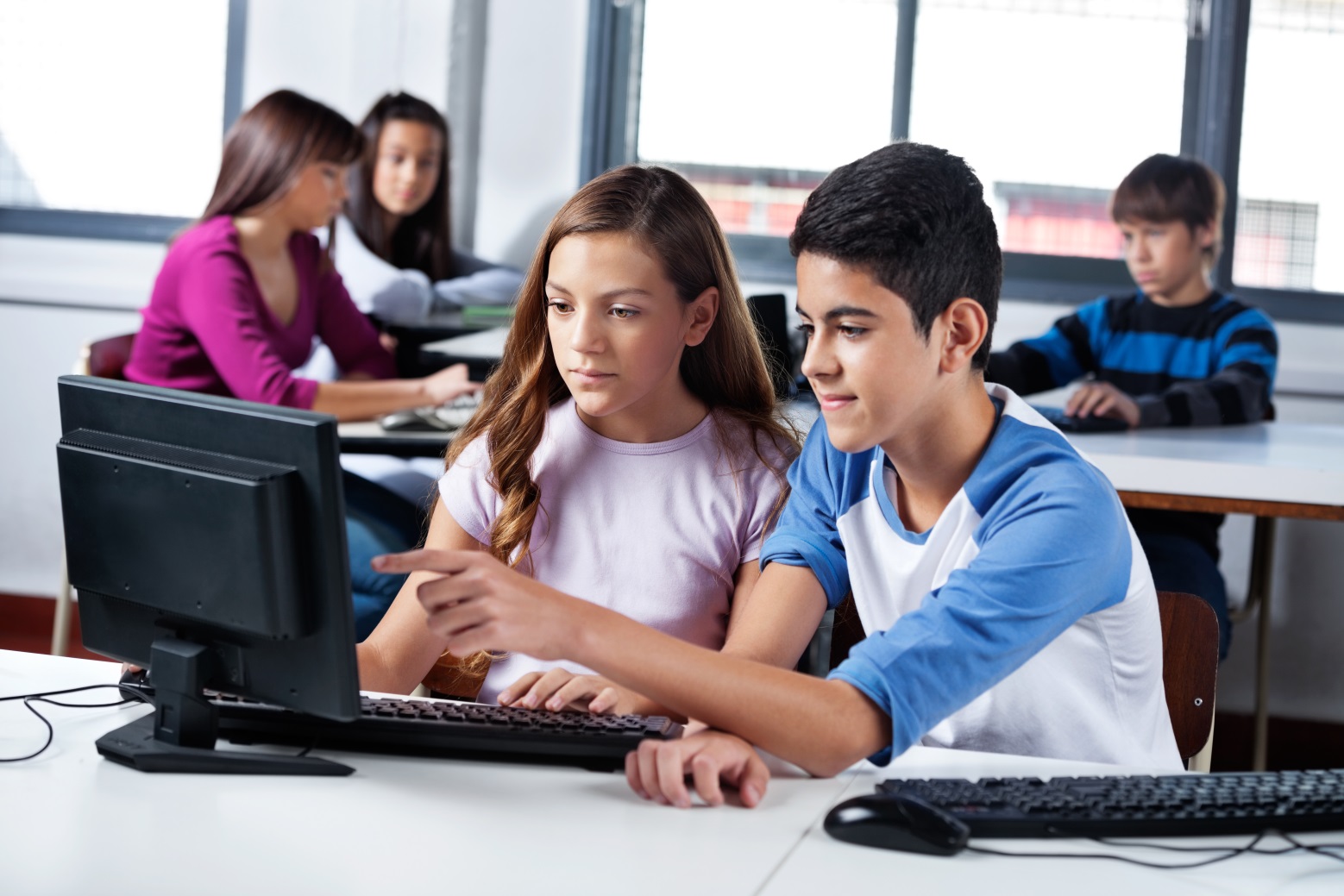 1 	You will be asked the following three questions and then two more questions which you have not prepared.¿Qué hay en la foto?¿Cuáles son los aspectos más útiles del ordenador en tu opinión?¿Cómo usan la tecnología los miembros de tu familia?(15 marks)Role play2	Your teacher or partner will play the part of your Bolivian friend and will speak first. You should address your friend as tú. When you see this – ! – you will have to respond to something you have not prepared. When you see this – ? – you will have to ask a question. 	 (15 marks)(Total 30 marks)Estás hablando con tu amigo boliviano / tu amiga boliviana sobre la tecnología.Los aparatos de tecnología en tu casaTu uso del ordenador esta noche (dos detalles)! (dos detalles)El uso de la tecnología en tu instituto? páginas web favoritas